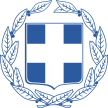 ΕΛΛΗΝΙΚΗ ΔΗΜΟΚΡΑΤΙΑ                                                   	ΥΠΟΥΡΓΕΙΟ ΝΑΥΤΙΛΙΑΣ ΚΑΙ ΝΗΣΙΩΤΙΚΗΣ ΠΟΛΙΤΙΚΗΣ  ΑΡΧΗΓΕΙΟ ΛΙΜΕΝΙΚΟΥ ΣΩΜΑΤΟΣ – ΕΛΛΗΝΙΚΗΣ ΑΚΤΟΦΥΛΑΚΗΣ                                    	 ΚΕΝΤΡΟ ΕΠΙΜΟΡΦΩΣΗΣ ΣΤΕΛΕΧΩΝ ΕΜΠΟΡΙΚΟΥ ΝΑΥΤΙΚΟΥ ΡΑΔΙΟΗΛΕΚΤΡΟΝΙΚΩΝ – ΡΑΔΙΟΕΠΙΚΟΙΝΩΝΙΩΝ (ΚΕΣΕΝ Ρ/Η-Ρ/Ε)Τμήμα Γραμματείας Τηλέφωνο: 210-5570450, 210-5574956Fax: 210-5574955 (όλο το 24ωρο)Διεύθυνση: Παραλία Ασπροπύργου, Ασπρόπυργος - Τ.Κ. 19300 e-mail: kesenrhre@hcg.gr                                       ΠΛΗΡΟΦΟΡΙΑΚΟ ΕΝΤΥΠΟΘΕΜΑ: ΑΠΟΚΤΗΣΗ ΠΙΣΤΟΠΟΙΗΤΙΚΟΥ ΣΥΝΕΧΟΥΣ ΙΚΑΝΟΤΗΤΑΣ ΚΑΙ ΕΚΣΥΓΧΡΟΝΙΣΜΟΥ               ΤΩΝ ΓΝΩΣΕΩΝ ΓΙΑ ΚΑΤΟΧΟΥΣ ΠΙΣΤΟΠΟΙΗΤΙΚΟΥ ΧΕΙΡΙΣΤΗ ΓΕΝΙΚΗΣ ΧΡΗΣΗΣ                GMDSS (GOC)               [ΠΑΡΑΡΤΗΜΑ ΙΖ΄ ΚΑΝ. ΣΠΟΥΔΩΝ ΚΕΣΕΝ (ΦΕΚ 1969 Β΄/2015)]ΜΕΤΕΧΟΥΝ ΣΤΙΣ ΕΞΕΤΑΣΕΙΣ:Οι κάτοχοι Πιστοποιητικού Χειριστή Γενικής Χρήσης GMDSS (G.O.C.) οι οποίοι, μέσα στην τελευταία 5ετία από την απόκτησή του, δεν κατέχουν 1 χρόνο τουλάχιστον θαλάσσια υπηρεσία σαν υπεύθυνοι χειριστές GMDSS σε πλοία με εξοπλισμό περιοχών GMDSS Α1, Α2, Α3, Α4 με επιλογή μεθόδων συντήρησης από ξηρά ή διπλών συσκευών.Η θαλάσσια υπηρεσία σαν υπεύθυνος χειριστής GMDSS αποδεικνύεται με αντίγραφο ημερολογίου του πλοίου και με βεβαίωση του πλοίαρχου.ΔΙΚΑΙΟΛΟΓΗΤΙΚΑ:Αίτηση του υποψηφίου Αστυνομική Ταυτότητα.Μία (01) πρόσφατη έγχρωμη φωτογραφία.Φωτοτυπία του Πιστοποιητικού. Ναυτικό Φυλλάδιο σε ισχύ.Φωτοτυπία της σελίδας με την τελευταία απόλυση (Ναυτικό Φυλλάδιο ή εξαγορά υπηρεσίας).Σημ.: Αποδεκτά τα απλά, ευανάγνωστα φωτοαντίγραφα  των παραπάνω απαιτουμένων εγγράφων (ΔΕΚΝ Β΄, 5524.1/04/2014)ΔΙΑΡΚΕΙΑ:Η συνολική διάρκεια του κύκλου είναι 1 εργάσιμη ημέρα.5 ώρες διδασκαλίας + 1 ώρα γραπτή δοκιμασία.ΣΗΜΕΙΩΣΗ:Ο υποψήφιος πρέπει να μην είναι ναυτολογημένος κατά τη διάρκεια της εκπαίδευσης / εξέτασης (Συγχρηματοδότηση ΕΣΠΑ  -  Υποέργο «ΚΑΤΑΡΤΙΣΗ ΑΝΕΡΓΩΝ ΝΑΥΤΙΚΩΝ», - ΚΡΙΤΗΡΙΑ ΕΠΙΛΟΓΗΣ ΑΝΕΡΓΩΝ ΚΑΤΑΡΤΙΖΟΜΕΝΩΝ ΝΑΥΤΙΚΩΝ).Το Ναυτικό Φυλλάδιο να είναι σε ισχύ (να υπάρχουν τουλάχιστον 8 μήνες θαλάσσιας υπηρεσίας μέσα στην τελευταία 4ετία [ΚΔΝΔ άρθρο 63 - Ν. 2575/98]. Σε διαφορετική περίπτωση, απαιτείται επανεγγραφή στη ΔΝΕΡ (Μητρώα Ναυτικών).  